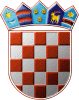         REPUBLIKA HRVATSKAOSJEČKO-BARANJSKA ŽUPANIJA
KLASA: 601-02/22-02/1URBROJ: 2158-109-02-22-1Ernestinovo, 25. travnja 2022. g. Na temelju članka 41. stavka 2. Zakona o predškolskom odgoju i obrazovanju (Narodne novine, 10/97,107/07, 94/13 i 98/19), članka 50. Statuta Dječjeg vrtića Ogledalce Ernestinovo, Upravno vijeće Dječjeg vrtića Ogledalce Ernestinovo na 25. sjednici održanoj dana 25. travnja 2022. godine donosiII.IZMJENU PRAVILNIKA O RADU                                                        Članak 1.U Pravilniku o radu Dječjeg vrtića „Ogledalce“ Ernestinovo, donesenom na 5. sjednici Upravnog vijeća održanoj 19. listopada 2020. godine, u članku 7.  mijenja se stavak 2. i glasi „Odluku o objavi natječaja iz stavka 1. ovog članka donosi ravnatelj.“Članak 2.Mijenja se članak 18. i glasi „ Osobama koje na natječaju nisu izabrane, ravnatelj dostavlja obavijest putem elektronske pošte a natječajnu dokumentaciju mogu podići u vrtiću u roku 30 dana od dana Odluke Upravnog vijeća iz članka 12. stavka 2. ovoga Pravilnika.Članak 3.U članak 32. dodaje se stavak 7. koji glasi: „ Za mentora može biti imenovana osoba koja ispunjava uvjete iz Pravilnika o unutarnjem ustrojstvu i za svoj rad ima pravo na naknadu samo u slučaju kada se radi o promoviranom odgojitelju mentoru te kada su za njegov rad nastali stvarni troškovi, a mentorstvo je obavio izvan svog redovnog radnog vremena.“Članak 4.Dodati članak 48a koji glasi:“ Iznimno od članka 47. radnici koji se zaposle sukladno članku 61. i 62. Zakona o radu imaju pravo na godišnji odmor u trajanju 20 radnih dana.“Članak 5.Članak 75. mijenja se i glasi: „ Koeficijent pripravnika izjednačen je s koeficijentom odgojitelja.“Članak 6.Ova izmjena objavit će se na oglasnoj ploči Vrtića i mrežnoj stranici i stupa na snagu osmog dana od dana objave.Predsjednik Upravnog vijećaDamir Matković, mag., iur., v.r.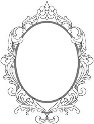 DJEČJI VRTIĆ OGLEDALCEERNESTINOVO